國立潮州高中辦理教育部均質化共好計畫111學年度第一學期屏二區「學習‧分享會」報名表                            一、基本資料                        NO:____                            一、基本資料                        NO:____                            一、基本資料                        NO:____                            一、基本資料                        NO:____                            一、基本資料                        NO:____                            一、基本資料                        NO:____                            一、基本資料                        NO:____                            一、基本資料                        NO:____                            一、基本資料                        NO:____                            一、基本資料                        NO:____                            一、基本資料                        NO:____                            一、基本資料                        NO:____參加學校參加學校□國立潮州高中  □縣立東港高中  □縣立來義高中  □縣立枋寮高中□國立佳冬高農  □國立東港海事  □國立恆春工商  □國立潮州高中  □縣立東港高中  □縣立來義高中  □縣立枋寮高中□國立佳冬高農  □國立東港海事  □國立恆春工商  □國立潮州高中  □縣立東港高中  □縣立來義高中  □縣立枋寮高中□國立佳冬高農  □國立東港海事  □國立恆春工商  □國立潮州高中  □縣立東港高中  □縣立來義高中  □縣立枋寮高中□國立佳冬高農  □國立東港海事  □國立恆春工商  □國立潮州高中  □縣立東港高中  □縣立來義高中  □縣立枋寮高中□國立佳冬高農  □國立東港海事  □國立恆春工商  □國立潮州高中  □縣立東港高中  □縣立來義高中  □縣立枋寮高中□國立佳冬高農  □國立東港海事  □國立恆春工商  □國立潮州高中  □縣立東港高中  □縣立來義高中  □縣立枋寮高中□國立佳冬高農  □國立東港海事  □國立恆春工商  □國立潮州高中  □縣立東港高中  □縣立來義高中  □縣立枋寮高中□國立佳冬高農  □國立東港海事  □國立恆春工商  □國立潮州高中  □縣立東港高中  □縣立來義高中  □縣立枋寮高中□國立佳冬高農  □國立東港海事  □國立恆春工商  □國立潮州高中  □縣立東港高中  □縣立來義高中  □縣立枋寮高中□國立佳冬高農  □國立東港海事  □國立恆春工商  課程名稱(或學習屬性)課程名稱(或學習屬性)指導教師姓名指導教師姓名主題名稱主題名稱展出型式展出型式□靜態海報-□電腦輸出、□手繪海報□靜態海報-□電腦輸出、□手繪海報□靜態海報-□電腦輸出、□手繪海報□靜態海報-□電腦輸出、□手繪海報□靜態海報-□電腦輸出、□手繪海報□靜態海報-□電腦輸出、□手繪海報□靜態海報-□電腦輸出、□手繪海報□靜態海報-□電腦輸出、□手繪海報□靜態海報-□電腦輸出、□手繪海報□靜態海報-□電腦輸出、□手繪海報展出型式展出型式□動態發表□動態發表□動態發表□動態發表□動態發表□動態發表□動態發表□動態發表□動態發表□動態發表設備需求設備需求□海報展示板 □麥克風 □音箱 □投影機 □展示桌□ 延長線□其他_________□海報展示板 □麥克風 □音箱 □投影機 □展示桌□ 延長線□其他_________□海報展示板 □麥克風 □音箱 □投影機 □展示桌□ 延長線□其他_________□海報展示板 □麥克風 □音箱 □投影機 □展示桌□ 延長線□其他_________□海報展示板 □麥克風 □音箱 □投影機 □展示桌□ 延長線□其他_________□海報展示板 □麥克風 □音箱 □投影機 □展示桌□ 延長線□其他_________□海報展示板 □麥克風 □音箱 □投影機 □展示桌□ 延長線□其他_________□海報展示板 □麥克風 □音箱 □投影機 □展示桌□ 延長線□其他_________□海報展示板 □麥克風 □音箱 □投影機 □展示桌□ 延長線□其他_________□海報展示板 □麥克風 □音箱 □投影機 □展示桌□ 延長線□其他_________  二、參與展示學生名單(可自行增加欄位)  二、參與展示學生名單(可自行增加欄位)  二、參與展示學生名單(可自行增加欄位)  二、參與展示學生名單(可自行增加欄位)  二、參與展示學生名單(可自行增加欄位)  二、參與展示學生名單(可自行增加欄位)  二、參與展示學生名單(可自行增加欄位)  二、參與展示學生名單(可自行增加欄位)  二、參與展示學生名單(可自行增加欄位)  二、參與展示學生名單(可自行增加欄位)  二、參與展示學生名單(可自行增加欄位)  二、參與展示學生名單(可自行增加欄位)班級班級座號姓名姓名姓名班級班級班級班級座號姓名E-mail(1人代表)E-mail(1人代表)E-mail(1人代表)三、屏二區學校帶隊老師聯絡方式三、屏二區學校帶隊老師聯絡方式三、屏二區學校帶隊老師聯絡方式三、屏二區學校帶隊老師聯絡方式三、屏二區學校帶隊老師聯絡方式三、屏二區學校帶隊老師聯絡方式三、屏二區學校帶隊老師聯絡方式三、屏二區學校帶隊老師聯絡方式三、屏二區學校帶隊老師聯絡方式三、屏二區學校帶隊老師聯絡方式三、屏二區學校帶隊老師聯絡方式三、屏二區學校帶隊老師聯絡方式姓名手機E-mailE-mail四、注意事項四、注意事項四、注意事項四、注意事項四、注意事項四、注意事項四、注意事項四、注意事項四、注意事項四、注意事項四、注意事項四、注意事項繳交期限(報名表、靜態海報、動態發表檔案請分別上傳至不同雲端位址):學習屬性可以填寫「自主學習」或「選手培訓」，課程名稱可填寫校訂選修、加深加廣選修、多元選修…等。聯絡人:潮州高中共好計畫-專案助理:陳宜璋*連絡電話:08-7882017分機212  * E-mail: ccsh212@apps.ccsh.ptc.edu.tw繳交期限(報名表、靜態海報、動態發表檔案請分別上傳至不同雲端位址):學習屬性可以填寫「自主學習」或「選手培訓」，課程名稱可填寫校訂選修、加深加廣選修、多元選修…等。聯絡人:潮州高中共好計畫-專案助理:陳宜璋*連絡電話:08-7882017分機212  * E-mail: ccsh212@apps.ccsh.ptc.edu.tw繳交期限(報名表、靜態海報、動態發表檔案請分別上傳至不同雲端位址):學習屬性可以填寫「自主學習」或「選手培訓」，課程名稱可填寫校訂選修、加深加廣選修、多元選修…等。聯絡人:潮州高中共好計畫-專案助理:陳宜璋*連絡電話:08-7882017分機212  * E-mail: ccsh212@apps.ccsh.ptc.edu.tw繳交期限(報名表、靜態海報、動態發表檔案請分別上傳至不同雲端位址):學習屬性可以填寫「自主學習」或「選手培訓」，課程名稱可填寫校訂選修、加深加廣選修、多元選修…等。聯絡人:潮州高中共好計畫-專案助理:陳宜璋*連絡電話:08-7882017分機212  * E-mail: ccsh212@apps.ccsh.ptc.edu.tw繳交期限(報名表、靜態海報、動態發表檔案請分別上傳至不同雲端位址):學習屬性可以填寫「自主學習」或「選手培訓」，課程名稱可填寫校訂選修、加深加廣選修、多元選修…等。聯絡人:潮州高中共好計畫-專案助理:陳宜璋*連絡電話:08-7882017分機212  * E-mail: ccsh212@apps.ccsh.ptc.edu.tw繳交期限(報名表、靜態海報、動態發表檔案請分別上傳至不同雲端位址):學習屬性可以填寫「自主學習」或「選手培訓」，課程名稱可填寫校訂選修、加深加廣選修、多元選修…等。聯絡人:潮州高中共好計畫-專案助理:陳宜璋*連絡電話:08-7882017分機212  * E-mail: ccsh212@apps.ccsh.ptc.edu.tw繳交期限(報名表、靜態海報、動態發表檔案請分別上傳至不同雲端位址):學習屬性可以填寫「自主學習」或「選手培訓」，課程名稱可填寫校訂選修、加深加廣選修、多元選修…等。聯絡人:潮州高中共好計畫-專案助理:陳宜璋*連絡電話:08-7882017分機212  * E-mail: ccsh212@apps.ccsh.ptc.edu.tw繳交期限(報名表、靜態海報、動態發表檔案請分別上傳至不同雲端位址):學習屬性可以填寫「自主學習」或「選手培訓」，課程名稱可填寫校訂選修、加深加廣選修、多元選修…等。聯絡人:潮州高中共好計畫-專案助理:陳宜璋*連絡電話:08-7882017分機212  * E-mail: ccsh212@apps.ccsh.ptc.edu.tw繳交期限(報名表、靜態海報、動態發表檔案請分別上傳至不同雲端位址):學習屬性可以填寫「自主學習」或「選手培訓」，課程名稱可填寫校訂選修、加深加廣選修、多元選修…等。聯絡人:潮州高中共好計畫-專案助理:陳宜璋*連絡電話:08-7882017分機212  * E-mail: ccsh212@apps.ccsh.ptc.edu.tw繳交期限(報名表、靜態海報、動態發表檔案請分別上傳至不同雲端位址):學習屬性可以填寫「自主學習」或「選手培訓」，課程名稱可填寫校訂選修、加深加廣選修、多元選修…等。聯絡人:潮州高中共好計畫-專案助理:陳宜璋*連絡電話:08-7882017分機212  * E-mail: ccsh212@apps.ccsh.ptc.edu.tw繳交期限(報名表、靜態海報、動態發表檔案請分別上傳至不同雲端位址):學習屬性可以填寫「自主學習」或「選手培訓」，課程名稱可填寫校訂選修、加深加廣選修、多元選修…等。聯絡人:潮州高中共好計畫-專案助理:陳宜璋*連絡電話:08-7882017分機212  * E-mail: ccsh212@apps.ccsh.ptc.edu.tw繳交期限(報名表、靜態海報、動態發表檔案請分別上傳至不同雲端位址):學習屬性可以填寫「自主學習」或「選手培訓」，課程名稱可填寫校訂選修、加深加廣選修、多元選修…等。聯絡人:潮州高中共好計畫-專案助理:陳宜璋*連絡電話:08-7882017分機212  * E-mail: ccsh212@apps.ccsh.ptc.edu.tw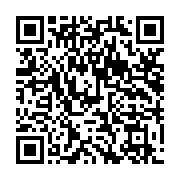 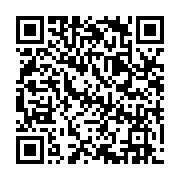 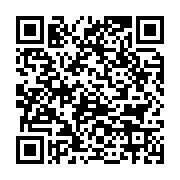 